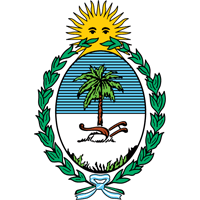 PROVINCIA DEL CHACOMINISTERIO DE EDUCACIÓN, CULTURA, CIENCIA Y TECNOLOGIA   JUNTA DE CLASIFICACION NIVEL INICIALDECLARACION JURADA SOLICITUD DE INSCRIPCION ASPIRANTES A INTERINATOS Y SUPLENCIASPERIODO ORDINARIO   AÑO………..LUGAR Y FECHA:…………………………………………………………………………………………CORREO POSTALREQUISITOS INSCRIPCIÓN INTERINATOS Y SUPLENCIAS NIVEL INICIALLos datos consignados en la presente solicitud, tienen carácter de DECLARACIÓN JURADA. No omitir datos. Llenar con letra de imprenta, sin tachaduras ni enmiendas.La confección de la presente Solicitud de Inscripción debe ser motivo de un profundo análisis en todas las  partes para evitar posteriores inconvenientes.Los nombres y apellidos deben ser consignados completos, sin iniciales. Ej. PEREZ, Juan Carlos, PEREZ, Inés Clara.La Inscripción se hará directamente en la Junta de Clasificación Nivel Inicial-Gobernador Bosch 99-Resistencia (3500) Chaco, personalmente, por terceros debidamente autorizados, por correspondencia certificada, en este caso se tendrá en cuenta el matasellos del correo que deberá coincidir con el Periodo de Inscripción (asegurarse que el mismo sea perfectamente legible).Los aspirantes  presentarán  conjuntamente  con   la  Solicitud  de  Inscripción,  un Legajo  Original  o fotocopias debidamente autenticadas por Supervisor, Director, Juez de Paz, Escribano o Miembro de Junta.                  DOCUMENTACION A PRESENTAR POR PRIMERA VEZ:Fotocopia  de DNI Fotocopia actualizada de Partida de NacimientoTítulo Docente, con Registro  de la Dirección de Títulos y Equivalencias o Constancia del mismo con mención  del promedio general. (Inc. V de la Reglamentación del Art. 17°Ley 647-E-Estatuto del Docente)).Constancia  de Servicios Docentes prestados con anterioridad en el Nivel, extendida por el Director y avalada por el Supervisor.Otros Títulos. Certificados y antecedentes valorables.Al ser consideradas las Solicitudes con carácter de Declaración jurada, se aplica automáticamente el Régimen de Incompatibilidad establecido en la Ley  647-E-ESTATUTO DEL DOCENTE. Los Aspirantes Extranjeros, deben cumplir con las condiciones exigidas en el Art. 17-Inciso a) de la Ley  647-E-ESTATUTO DEL DOCENTEEl no cumplimiento de los requisitos precedentes, producirán la nulidad de la Solicitud.NOTIFICADO: ………………………………………………                        ………………………………………………..                           Firma                                                                             Aclaración